01 ноября 2021г.ПОЛОЖЕНИЕО проведении стимулирующей акцииОбщие положенияНастоящая акция (далее – Акция) является стимулирующим мероприятием и проводится в соответствии с настоящими условиями.Организатором Акции является ГК Зодиак (ZODIAС)Период проведения Акции: с 01 ноября 2021 года по 30 ноября 2021 года включительно.В Акции могут принимать участие физические лица, достигшие 18 лет, и юридические лица (далее – Участник).Место проведения Акции: салоны продаж, находящиеся на территории РФ, полный список которых приведен на сайте zcc.ru (далее – Салоны). Настоящее Положение размещено в свободном доступе на Интернет-сайте https://zcc.ru/, а также во всех Салонах, участвующих в Акции.2. Термины и определенияПодарочный сертификат (далее - Сертификат) – это документ на предъявителя, подтверждающий внесение его держателем денежных средств, засчитываемых в качестве платы за товары, а также право держателя Подарочного сертификата обратиться к юридическому лицу, принимающему предъявляемые держателем подарочные сертификаты с требованием заключить договор на реализацию товаров в соответствии с условиями, предусмотренными подарочным сертификатом.Номинальная стоимость Подарочного сертификата на предъявителя – нарицательная величина денежных средств, обозначенная на лицевой стороне Подарочного сертификата на предъявителя, соответствующая размеру платежа, вносимого ее Держателем юридическим лицам, принимающим предъявляемые держателем подарочные сертификаты в качестве оплаты за продаваемые товары. Номинальная стоимость Сертификата подтверждает право Держателя Сертификата на приобретение товара на сумму, соответствующую величине денежных средств, обозначенной на лицевой стороне Подарочного сертификата.Держатель Подарочного сертификата – физическое либо юридическое лицо, являющееся правомерным обладателем Подарочного сертификата, и имеющее право требовать передачу соответствующего товара от юридических лиц, принимающих предъявляемых держателем подарочные сертификаты в качестве оплаты за продаваемые товары.Предъявление Подарочного сертификата – вручение Подарочного сертификата ее Держателем Продавцу (Исполнителю) в качестве документа, подтверждающего право Держателя на заключение договора купли-продажи товара.Передача Подарочного сертификата – вручение уполномоченным юридическим лицом на реализацию Подарочных сертификатов физическому либо юридическому лицу в подтверждение внесения им денежных средств в качестве аванса, задатка или платежа за товар.3. Организация и порядок проведения акцииСертификат содержит индивидуальный номер, ФИО Держателя Сертификата, дату приобретения и номинальную стоимость, которая указывается в момент выдачи сертификата. Стоимость Сертификата не может быть менее 300 000,00 рублей РФ и должна быть кратна 100 000,00 рублям РФ.Оплата номинальной стоимости Сертификата производится самим Держателем или третьим лицом за Держателя с учетом скидки в размере 25% от величины денежных средств, обозначенной на лицевой стороне Подарочного сертификата. Форма оплаты – наличный и безналичный расчет. При внесении наличных денежных средств в кассу юридических лиц, принимающих предъявляемые Держателем Подарочные Сертификаты, Держателю выдается кассовый чек, который является подтверждением внесения денежных средтв.Держатель Сертификата не имеет право его подарить, продать либо иным образом реализовать и передать Сертификат третьему лицу. Организатор Акции вправе в одностороннем внесудебном порядке в любое время по своему усмотрению вносить изменения как в условия проведения Акции, так и в настоящее Положение. Информация обо всех изменениях размещается на Интернет-сайте https://zcc.ru/, а также доступна во всех Салонах, участвующих в Акции, и действует со дня размещения на сайте.Правоотношения, связанные с проведением Акции и реализацией товаров, регулируются действующим законодательством РФ.Образец Сертификата: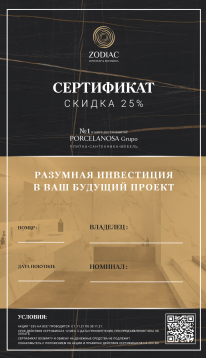 Срок действия Сертификата 12 месяцев со дня его оплаты. По истечении указанного срока Сертификат аннулируется и применению не подлежит, а денежные средства не возвращаются. К данным правоотношениям не применяются правила по ст.317.1 и ст.395 ГК РФ.В случае потери, кражи, порчи или механического повреждения, которое не позволяет идентифицировать Сертификат по его индивидуальному номеру, номиналу и/или ФИО Держателя, Сертификат не восстанавливается и денежные средства, уплаченные за него, не возвращаются.Сертификат возврату, обмену и конвертации на денежный эквивалент не подлежит Денежные средства, уплаченные за него, не возвращаются.Правоотношения по приобретению, возврату, обмену и гарантийному обслуживанию товаров, приобретенных по Сертификату, регулируются действующим законодательством РФ.Сертификаты принимаются во всех Салонах, участвующих в Акции, юридическими лицами, принимающими предъявляемые Держателями Подарочные Сертификаты.Юридические лица, принимающие предъявляемые Держателями Подарочные Сертификаты, обязуется заключить с Держателем Сертификата договор поставки или розничной купли-продажи товаров (керамическая плитка, сантехника, мебель для ванной комнаты) по каталогам из имеющихся в наличии на момент предъявления Сертификата. Сертификат не применяется для товаров по индивидуальным размерам, оказанию дополнительных услуг и выполнению работ. Юридические лица, принимающие предъявляемые Держателями Подарочные Сертификаты вправе запросить у Держателя Сертификата документ, подтверждающий оплату Сертификата.В случае если суммарная стоимость выбранных товаров превышает номинальную стоимость, указанную на лицевой стороне Сертификата, Держатель обязан произвести доплату указанной разницы. Доплата осуществляется наличными денежными средствами в кассу организации и/или в форме безналичного расчета по актуальным на момент формирования договора розничным ценам. В случае если суммарная стоимость выбранных товаров меньше номинальной стоимости, указанной на лицевой стороне Сертификата, образовавшаяся разница Держателю Сертификата не выплачивается и остаток суммы сгорает. К данным правоотношениям не применяются правила по ст.317.1 и ст.395 ГК РФ.Стоимость товара по Сертификату рассчитывается по розничным ценам и не суммируется с другими акциями, проводимыми организатором в этот или иной период времени.Допускается суммирование нескольких Сертификатов для совершения единовременной покупки. При этом договор заключается на одного из Держателей Сертификата, а остальные предоставляют заявления в письменной форме о согласии на использование своего Сертификата в данном договоре.Подарочный Сертификат является собственностью Организатора.